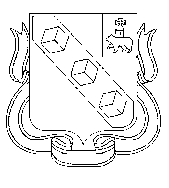 БЕРЕЗНИКОВСКАЯ ГОРОДСКАЯ ДУМА ПЕРМСКОГО КРАЯVI СОЗЫВРЕШЕНИЕ № 138 					                Дата принятия 30 августа 2016 г. Заслушав и обсудив отчет начальника Межмуниципального отдела МВД России «Березниковский» Мизина О.В. о деятельности Межмуниципального отдела Министерства внутренних дел Российской Федерации «Березниковский» (реализующего задачи и функции органов внутренних дел на территории города Березниковского городского округа и Усольского муниципального района) (далее – Межмуниципальный отдел МВД России «Березниковский») в первом полугодии 2016 года, представленный Березниковской городской Думе в соответствии со статьей 8 Федерального закона от 07 февраля 2011 г. № 3-ФЗ «О полиции» Березниковская городская Дума РЕШАЕТ:1.Отчет  начальника Межмуниципального отдела МВД России «Березниковский» Мизина О.В. о деятельности  Межмуниципального отдела МВД России «Березниковский»  в  первом полугодии 2016 года  принять к сведению (прилагается).2.Поручить организационному отделу Березниковской городской Думы направить настоящее решение в Межмуниципальный отдел МВД России «Березниковский» в течение семи дней с момента его подписания.3.Разместить настоящее решение на официальном сайте Березниковской городской Думы в информационно- телекоммуникационной  сети «Интернет».Председатель Березниковской городской Думы                                 К.В.БелоглазовОТЧЕТначальника Межмуниципального отдела МВД России «Березниковский»о деятельности полиции в первом полугодии 2016 годаВ соответствии с частью 3 статьи 8 Федерального закона от 07 февраля 2011 г. № 3-ФЗ «О полиции», – полиция регулярно информирует государственные и муниципальные органы, граждан о своей деятельности через средства массовой информации, информационно-телекоммуникационную сеть Интернет, а также путем отчетов должностных лиц (не реже одного раза в год) перед законодательными (представительными) органами государственной власти субъектов Российской Федерации, представительными органами муниципальных образований и перед гражданами. В соответствии с названной нормой, приказом МВД России от 30 августа 2011 г. № 975 определен «порядок» отчетов руководителей территориальных органов МВД России. С целью повышения доверия населения к сотрудникам полиции и активизации участия граждан в укреплении законности в деятельности органов внутренних дел, используются возможности средств массовой информации. За первое полугодие 2016 г. в средствах массовой информации организовано 33 выступления руководства отдела. В целях информирования населения о принимаемых мерах направленные на борьбу с преступностью, защиту законных прав и интересов граждан, охрану правопорядка, формирования у населения положительной оценки работы  Межмуниципального  «Березниковский» на официальном сайте администрации города Березники (http://admbrk.ru/) открыт раздел Межмуниципального отдела МВД России «Березниковский» под названием «Правопорядок», где размещены следующие вкладки:«Пресс-центр Межмуниципального отдела МВД России «Березниковский»» – в данной вкладке содержится информация о раскрытых преступлениях сотрудниками полиции, а также результаты оперативно служебной деятельности за отчетные периоды;«Оперативно – профилактические мероприятия» – в данной вкладке содержится информация о начале и результатах проводимых                    оперативно-профилактических мероприятий сотрудниками полиции;«Полезная Информация» – в данной вкладке содержится информация о структуре отдела и график приема граждан по личным вопросам руководством Межмуниципального отдела МВД России «Березниковский», памятки гражданам; «Отделение ГИБДД» – в данной вкладке содержится информация профилактического характера, нацеленная на безопасность дорожного движения, а также информация о ситуации на дорогах города; «Общественный совет» – в данной вкладке содержится информация о составе совета, о проводимых мероприятиях и нормативной базе;«Ваш участковый» – в данной вкладке содержится информация о графике отчетов перед населением, отчеты участковых уполномоченных полиции на своих административных участках, справочная информация;«Добровольная дактилоскопическая регистрация» – в данной вкладке содержится информация  о дактилоскопировании граждан.Всего за отчетный период 2016 г. во вкладке «правопорядок» размещено: 47 материалов информационного характера. В целях консультирования  и информирования жителей города Березники на сайте BB59 открыт раздел «Онлайн – консультация». На данной странице любой гражданин может задать вопрос, касающийся правоохранительной тематики, по всем поступившим на сайт вопросам начальник Межмуниципального отдела МВД России «Березниковский» своевременно дает исчерпывающие ответы. В рамках реализации политики общественного контроля за деятельностью органов внутренних дел, приказом Межмуниципального отдела МВД России «Березниковский» № 555 от 31 октября 2013 г. сформирован Общественный совет при отделе. Члены Общественного совета принимают активное участие в деятельности отдела. За первое полугодие 2016 г. члены Общественного совета приняли участие в пяти мероприятиях. На плановой основе проводятся заседания Общественного совета, на которых рассматриваются общие вопросы.  Прием граждан в Межмуниципальном отделе МВД России «Березниковский» организован в соответствии с требованиями приказа МВД России от 12 сентября 2013 г. № 707 «Об утверждении инструкции об организации рассмотрения обращений граждан в системе Министерства внутренних дел Российской Федерации». В соответствии с требованиями которого прием граждан осуществляется ежедневно в течение всей рабочей недели, а так же предусмотрен прием граждан в вечернее время,  и прием в один из выходных дней месяца. Издан приказ начальника Межмуниципального отдела России «Березниковский» № 45 от 31 января 2014 г. «Об утверждении инструкции и графика приема граждан». С целью информирования населения о приеме граждан руководителями, график приема граждан ежемесячно освещается в средствах массовой информации города Березники. Так, за первое полугодие 2016 г. руководством Межмуниципального отдела МВД России «Березниковский» было принято 48 граждан, из них:начальником Межмуниципального отдела МВД России «Березниковский» полковником полиции О.В.Мизиным – 26 граждан.Продолжено тесное взаимодействие с другими правоохранительными структурами. Значительную роль в решении задач межведомственного взаимодействия в борьбе с преступностью имеет Координационное совещание руководителей правоохранительных органов. Помимо плановых вопросов, не раз изучались проблемы правоохранительной деятельности с выработкой мер, направленных на недопущение осложнения оперативной обстановки, предупреждение, выявление, пресечение и раскрытие наиболее опасных видов посягательств, обеспечение законности, правопорядка и общественной безопасности.  Общая характеристика криминогенной обстановкиВ течение первого полугодия 2016 г. деятельность сотрудников Межмуниципального отдела МВД России «Березниковский» была нацелена на борьбу с коррупцией, террористическими и экстремистскими проявлениями, противодействие незаконному распространению наркотиков, оружия, обеспечение общественного порядка и безопасности. В целях повышения доверия населения к деятельности полиции особое внимание уделяется обеспечению полноты регистрации сообщений о преступлениях и правонарушениях, а также принятию по ним законных и своевременных решений, повышению качества предоставления государственных услуг. По итогам первого полугодия 2016 г. от граждан и организаций поступило и зарегистрировано в книгу учета заявлений и сообщений о преступлениях, об административных правонарушениях, о происшествиях 19861 заявлений (сообщений) о преступлениях, происшествиях и административных правонарушениях.  Таким образом, в структуре рассмотренных заявлений (сообщений) о преступлениях, наибольшую долю 50,6 % составляют сообщения, по которым принято решение об отказе в возбуждении уголовных дел; сообщения, по которым приняты решения о передаче по подведомственности (подсудности) или по территориальности, составляют 27,9 %; непосредственно решения о возбуждении уголовных дел – 21,6 %.Общее количество зарегистрированных преступлений по итогам первого полугодия 2016 г. в Межмуниципальном отделе МВД России «Березниковский» увеличилось на 4,7 % и составило 1504 преступления.  Рост произошел в результате увеличения числа выявленных преступлений в сфере незаконного оборота наркотиков – с 75 до 145 – рост на 93,3 %; неправомерное завладение транспортным средством – с 17 до 25 – рост на 47,1 %; разбоев с девяти до 12 рост на 33,3 %; дорожно-транспортных происшествий со смертельным исходом – с трёх до четырёх – рост на 33,3 %; взяточничество с 12 до 14 – рост на 16,7 %; умышленные убийства с девяти до 10 на – 11,1 %.  Увеличилось количество преступлений, совершенных в общественных местах на 21,1 % с 474 до 574 преступлений, в том числе на улице: рост на 29,9 % – с 328 до 426. По итогам работы за первое полугодие 2016 г., несмотря на общий рост зарегистрированных преступлений, наблюдается снижение количества регистрируемых преступлений  по следующим видам: мошенничеств со 160 до 154, снижение на 3,8 %;краж с 588 до 503, снижение на 14,5 %;преступлений экономической направленности с 73 до 58, снижение на 20,5 %;грабежи  с 75 до 56, снижение на 25,3 %; умышленное причинение тяжкого вреда здоровью с 32 до 22, снижение на 31,3%;вымогательств с девяти до двух, снижение на 77,8 %.Наибольшую часть в структуре преступности занимают кражи – 503 преступления или 33,4 % от общего числа зарегистрированных. Мошенничества в структуре преступности составляют 10,2 % от общего числа преступлений, преступления в сфере незаконного оборота наркотиков – 9,6 %, грабежи – 3,7 %.	По категориям тяжести преступлений по итогам первого полугодия 2016 г. наблюдается следующая ситуация:по количеству зарегистрированных тяжких преступлений рост на 18,2% – со 176 до 208 преступлений, удельный вес от общего количества зарегистрированных преступлений 13,8 %, количество расследованных преступлений данной категории снизилось на 8,4 % – со 167 до 153 преступлений удельный вес от общего количества расследованных преступлений составил 16,9 %;количество зарегистрированных  особо тяжких преступлений рост на 31 %, с 58 до 76 преступлений, удельный вес от общего количества зарегистрированных преступлений 5,1 %, количество расследованных преступлений данной категории увеличилось на 85,2 % – с 27 до 50 преступлений, удельный вес от общего количества расследованных преступлений составил 5,5 %;по количеству зарегистрированных тяжких и особо тяжких преступлений рост на 21,4 % – с 234 до 284 преступлений, удельный вес от общего количества зарегистрированных преступлений 18,9 %, количество расследованных преступлений данной категории увеличилось на  4,6 %  – со 194 до 203 преступлений, удельный вес от общего количества расследованных преступлений 22,4 %;уровень преступности тяжких и особо тяжких преступлений на 10 тысяч населения увеличился с 15,7 % до 19,1 %.по количеству зарегистрированных преступлений средней тяжести снижение на 9,9 % – с 384 до 346, удельный вес от общего количества зарегистрированных преступлений 23 %, количество расследованных преступлений данной категории снизилось на 7 % – с 214 до 199 преступлений, удельный вес от общего количества расследованных преступлений составил 22 %;по количеству зарегистрированных  преступлений небольшой тяжести рост на 6,8 % – с 818 до 874, удельный вес от общего количества зарегистрированных преступлений 58,1 %, количество расследованных преступлений данной категории увеличился на 10,5 % – с 456 до 504 преступлений, удельный вес от общего количества расследованных преступлений составил 55,6 %.В отчетном периоде основную часть зарегистрированных преступлений составляют деяния, по которым предварительное следствие не обязательно – 912 преступлений, их удельный вес в общем массиве составил 60,6 %. Доля преступлений, предварительное расследование по которым проводится в форме предварительного следствия, составляет 39,4 % (592 преступления) от общего количества зарегистрированных.По итогам отчетного периода произошел рост уровня преступности на 10 тысяч населения – с 96,4 до 101.По итогам первого полугодия 2016 г. на территории обслуживания Межмуниципального отдела МВД России «Березниковский», благодаря эффективной организации работы по выявлению и раскрытию преступлений произошел рост расследованных преступлений на 4,9 % – с 864 до 906 преступлений. По раскрываемости отдельных видов преступлений также удалось достичь значительной положительной динамики. Так, по итогам отчетного периода 2016 г., увеличилось количество расследованных преступлений по следующим видам преступлений: неправомерное завладение транспортным средством – рост на 40 %, с 10 до 14 преступлений, незаконный оборот наркотиков – рост на 85,7 %, с 42 до 78 преступлений.По итогам отчетного периода удельный вес раскрытых преступлений составил 61,9 % (по краю – 57,5 %).Удельный вес раскрываемости составил 100 % по следующим видам преступлений: умышленные убийства, умышленное причинение тяжкого вреда здоровью, изнасилование, дорожно-транспортное происшествие со смертельным исходом, вымогательство. Снижение удельного веса раскрытых преступлений допущено по следующим категориям преступлений: грабежи на 1,9 % – с 72,5 % до 70,6 %;незаконный оборот наркотиков на 2,2 % – с 62,7 % до 60,5 %;экономической направленности на 3,9 % – с 86 % до 82,1 %;кражи на 5,6 % – с 44,3 % до 38,7 %;разбои на 6,7 % – со 100 % до 93,3 %;мошенничества на 18 % – с 64,3 % до 46,2 %.Рост удельного веса раскрытых преступлений достигнут по следующим категориям преступлений:неправомерное завладение транспортным средством на 2,3 % – с 71,4 % до 73,7 %;умышленное причинение тяжкого вреда здоровью на 6,2 % – с 93,8 % до 100 %;вымогательство на 20 % – с 80 % до 100 %. По итогам первого полугодия 2016 г. значительно увеличилось количество расследованных преступлений прошлых лет с 44 до 104 преступлений, рост на 136,4 %.Сведения по лицам, совершившим преступленияЗа первое полугодие 2016 г. число выявленных лиц, совершивших преступления, составило 728, рост на 9,6 %. Наблюдается рост числа женщин среди лиц, совершивших преступления – со 122 до 129. По «возрастной категории» преступности, складывается следующая ситуация:лица от 14 до 16 лет – шесть человек;от 16 до 18 лет – 39 человек;от 18 до 24 лет – 139 человек;от 25 до 29 лет –  157 человек;от 30 до 49 лет – в данной категории преступников участвовало большая часть, их по статистическим данным 342 человека или 47 % от общего числа выявленных лиц;50 лет и старше –  45 человек. По «образовательному уровню», лица, совершавшие преступления, расположились на рейтинговой шкале следующим образом: число преступников, имеющих высшее образование, составило 40 человек, 291 человек со средним профессиональным образованием, 333 человека со средним образованием.Почти каждый второй преступник, совершивший преступление на территории города Березники, не имеет постоянного источника дохода, общее число лиц данной категории составило 381 человек. По итогам шести месяцев 2016 г. число лиц, «ранее совершавших» преступления, составило 411 человек, что составляет 56,5 % от общего массива выявленных лиц. Не смотря на общий рост лиц, совершивших преступления, снизилось число лиц, ранее судимых, с 239 до 215 или 29,5 % в общем количестве выявленных лиц. Увеличилось число лиц, совершивших преступление в состоянии опьянения, с 269 до 355.Преступления, совершенные против личностиПо итогам отчетного периода 2016 г. зарегистрировано 347 преступлений против личности (ст.ст.105-157 УК РФ), снижение на 9,4 %, удельный вес оконченных преступлений данной категории составил 83 % (по краю 81,5 %).   Снизилось количество расследованных «бытовых» преступлений на 17,1 % – со 146 до 121 преступления, из них:   убийств, совершенных на бытовой почве, – шесть преступлений (0);умышленное причинение тяжкого вреда здоровью – восемь преступлений (0);угроз убийством –  30 преступлений, снижение на 28,6 %;истязаний – 14 преступлений, рост на 7,7 %;   умышленное причинение легкого вреда здоровью – семь преступлений, снижение на 50 %;побои – 38 преступлений, снижение на 42,4 %. В результате преступных деяний погибло 23 человека, в том числе четыре женщины и трое несовершеннолетних.Незаконный оборот наркотических средствВ течение отчетного периода 2016 г. наблюдается рост количества зарегистрированных преступлений в сфере незаконного оборота наркотических средств, психотропных веществ или их аналогов, сильнодействующих веществ с 75 до 145 преступлений или на 93,3 %. Доля преступлений, относящихся к сфере незаконного оборота наркотиков, в общей структуре зарегистрированных преступлений составляет 9,6 %.На постоянной основе проводится проверка лиц, доставленных  России «Березниковский» в состоянии наркотического опьянения. Указанные лица привлекаются к административной ответственности и проверяются на причастность к преступлениям в сфере незаконного оборота наркотических средств и психотропных веществ, так по итогам первого полугодия 2016 г. привлечено к административной ответственности – 149 человек, из них по:ст.6.8 КоАП РФ – 12 (Незаконный оборот наркотических средств, психотропных веществ или их аналогов и незаконные приобретение, хранение, перевозка растений, содержащих наркотические средства или психотропные вещества, либо их частей, содержащих наркотические средства или психотропные веществ);ст.6.9 КоАП РФ – 58 (Потребление наркотических средств или психотропных веществ без назначения врача либо новых потенциально опасных психоактивных веществ);ч.2 ст.20.20. КоАП РФ – 79 (Потребление наркотических средств или психотропных веществ без назначения врача, новых потенциально опасных психоактивных веществ или одурманивающих веществ на улицах, стадионах, в скверах, парках, в транспортном средстве общего пользования, а также в других общественных местах либо невыполнение законного требования уполномоченного должностного лица о прохождении медицинского освидетельствования на состояние опьянения гражданином, в отношении которого имеются достаточные основания полагать, что он потребил наркотические средства или психотропные вещества без назначения врача, новые потенциально опасные психоактивные вещества или одурманивающие вещества на улице, стадионе, в сквере, парке, в транспортном средстве общего пользования, а также в другом общественном месте).В Межмуниципальном отделе МВД России «Березниковский» увеличилось количество расследованных преступлений, связанных с незаконным оборотом наркотиков, на  85,7 %  – с 42 до 78 преступлений. Необходимо отметить, что по итогам первого полугодия 2016 г. произошел рост зарегистрированных преступлений, связанных со сбытом наркотиков на 162,9 % с 35 до 92 преступлений. Увеличилось число приостановленных наркопреступлений  на 104 % – с 25 до 51, из них по факту сбыта приостановлено 43 преступления. Произошло снижение удельного веса раскрытых преступлений на 2,2 % и составил 60,5  %.Преступления, связанные с незаконным оборотом оружияСт.226 УК РФ (хищение оружия) зарегистрировано – 0, закончено – 0, приостановлено – 0;ст.222 УК РФ (незаконный оборот оружия) зарегистрировано – семь,  закончено – восемь, приостановлено – 0;ст.223 УК РФ (незаконное изготовление оружия) зарегистрировано – одно, закончено – 0, приостановлено – 0.По итогам первого полугодия 2016 г. на территории обслуживания  Межмуниципального отдела МВД России «Березниковский» зарегистрировано 2509 владельцев оружия, в личном пользовании у граждан насчитывается 3634 единицы оружия, в том числе оружия с нарезным стволом – 293 единицы, гладкоствольного оружия – 2488 единиц, оружия самообороны – 850 единиц, наградного оружия – четыре единицы. Необходимо отметить увеличение количества владельцев оружия на 7,1 %.Проверено по месту жительства 2283 владельца охотничьих ружей, оружия с нарезным стволом, газовых пистолетов. Всего составлено протоколов об административном правонарушении по линии лицензионно-разрешительной работы – 64 (37 – ст.20.8 КоАП РФ, 11 – ст.20.11 КоАП РФ, 12 – ст.20.16 КоАП РФ, два – ст.20.13 КоАП РФ, два – ст.14.1 КоАП РФ). Из оборота изъято 71 единица оружия. Аннулировано 818 лицензий, разрешений и удостоверений частного охранника. По итогам отчетного периода 2016 г. добровольно сдано 37 единиц зарегистрированного оружия, из них: одно нарезное охотничье оружие, пять гладкоствольных охотничьих оружий и 31 единица оружия самообороны и ограниченного поражения.Розыскная работаПо итогам первого полугодия 2016 г. находилось в розыске: 118 преступников, из них разыскано – 80, процент розыска составил 67,8, снижение на 5,9 %, выше краевых на 9,4 %, остаток – 38, рост на 5,6 %.Находилось в розыске без вести пропавших – 32, разыскано – три, остаток – 29, снижение на 14,7 %. 	По итогам первого полугодия 2016 г. находится в розыске 17 неустановленных трупов, установлено – три.В соответствии с п.4.1. приказа МВД России № 1040/13  «Вопросы оценки деятельности территориальных органов МВД РФ» «Число неразысканных (подозреваемых и обвиняемых в совершении преступлений) и неустановленных (без вести пропавших граждан и не идентифицированы по неопознанным трупам) лиц в расчете на 100 единиц штатной численности подразделений полиции» в Межмуниципальном отделе МВД России «Березниковский» достигнуты следующие показатели: число неразысканных лиц – 104. Оценочный показатель с учетом коэффициента – 282,87 (средневзвешенное значение 312,54).Состояние криминогенной обстановки в общественных местах и на улицеПо итогам первого полугодия 2016 г. увеличилось количество зарегистрированных преступлений, совершенных в общественных местах,  рост на 21,1 %, – с 474 преступлений до 574 преступлений. Так же допущен рост количества преступлений на 29,9 % – с 328 преступлений до 426 преступлений, совершенных на улице. Количество расследованных преступлений в общественных местах увеличилось на 50,4 %, в том числе на улицах увеличилось на 84,1 %.В структуре преступлений, совершенных в общественных местах, в том числе на улицах, преобладают кражи, количество которых составило 187 преступлений или 32,6 % от общего количества преступлений, совершенных в общественных местах.По итогам отчетного периода 2016 г. увеличилось количество преступлений, совершенных в состоянии опьянения, с 328 до 412 преступлений – рост на 25,6 %, их удельный вес в общем массиве расследованных преступлений составляет 45,5 %. При этом число преступлений, совершенных в общественных местах лицами, находящимися в состоянии опьянения, увеличилось на 153,1 %.Принимаемые меры по стабилизации оперативной обстановкии результаты работы в первом полугодии 2016 г.В целях стабилизации оперативной обстановки в первом полугодии 2016 г. на территории обслуживания Межмуниципального отдела МВД России «Березниковский» проведено 24 комплексных оперативно-профилактических мероприятия с привлечением ОМОН (отряд мобильный особого назначения) Главного управления МВД России по Пермскому краю: 14.01.2016, 22.01.2016, 28.01.2016, 05.02.2016, 11.02.2016, 19.02.2016, 25.02.2016, 03.03.2016, 11.03.2016, 17.03.2016, 23.03.2016, 30.03.2016, 07.04.2016, 14.04.2016, 22.04.2016, 27.04.2016, 12.05.2016, 20.05.2016, 26.05.2016, 02.06.2016, 09.06.2016, 16.06.2016, 23.06.2016 и 28.06.2016.Результаты проведенных оперативно-профилактических мероприятий:задействовано сотрудников Межмуниципального отдела – 2424;задействован сотрудников ОМОН Главного управления – 144;задействовано сотрудников частных охранных предприятий – 88;задействовано сотрудников Авиационного отряда специального назначения – 10;раскрыто преступлений – 72 (ст.161 УК РФ – 10; ст.111 УК РФ – три;                  ст.158 УК РФ – 30; ст.159 УК РФ – два, ст.222 УК РФ – одно; ст.228 УК РФ – 15);задержано в розыске – 16;выявлено административных правонарушений – 1345, из них:по линии Государственной инспекции по безопасности дорожного движения – 604;по линии незаконного оборота наркотиков – 25;проверено подучетного элемента – 4404 чел., из них: лиц, состоящих под административным надзором – 469;ранее судимых – 450;условно досрочно освобожденных – 269;условно осужденных – 301;несовершеннолетних – 825;неблагополучных семей – 686;владельцев оружия – 1305;иностранных граждан – 99;Осуществлено проверок, из них:мест концентрации преступного элемента – 361;дворов – 1880;подъездов, чердаков, подвалов – 3164;гаражей – 92;автостоянок – 46;сотовых телефонов – 134 шт.;притонов – 20;изъято оружия – 39 ед.,изъято боеприпасов – 34;изъято спиртосодержащей продукции – .,изъято наркотических средств – 4,2 гр.,доставлено в дежурную часть – 122 чел., из них:по подозрению в совершении преступлений – 26;за совершение административных правонарушений – 96.При проведении оперативно-профилактических мероприятий основные усилия сосредотачиваются на профилактике уличных преступлений, путем задействования личного состава в патрульно-постовых нарядах, в оперативных группах по выявлению преступлений по линии незаконного оборота наркотиков, пресечение посягательств на автомототранспорт, а также путем проведения профилактической работы с подучетными лицами (ранее судимыми, условно-досрочно освобожденными, условно осужденными).В целях профилактики мошенничеств Межмуниципальным отделом МВД России «Березниковский» разработана памятка. Данная памятка распространена в медицинских учреждениях города Березники, в сети  магазинах «Пятерочка», в сети магазинах «Красное & Белое», в сети магазинов «Магнит», в почтовых отделениях, в общественном транспорте, в торговом центре «Оранж-Молл», торговом центре «Миллениум», бизнес-центре по ул. Юбилейная, 1. Кроме того, через службу доставки пенсий распространено 5 тыс. памяток среди пенсионеров города.В целях профилактики уличной преступности в печатные средства массовой информации города направлена памятка «Как не стать жертвой преступления» («Березники вечерние» № 6 (1188) от 17.02.2016).Для увеличения плотности патрульно-постовых нарядов и охвата всей зоны обслуживания необходимо привлечение добровольной народной дружины к осуществлению охраны общественного порядка. В настоящее время идет процесс регистрации добровольной народной дружины в Министерстве юстиции. Проблемным вопросом также является привлечение на охрану общественного порядка военнослужащих воинской части 6659 внутренних войск МВД России в связи с отсутствием подходящих помещений для их размещения.Преступность в сфере экономикиСотрудниками отдела по экономической безопасности и противодействию коррупции Межмуниципального отдела МВД России «Березниковский» по итогам первого полугодия 2016 г. рассмотрено 129 материалов проверки, выявлено преступлений экономической и коррупционной направленности – 43, тяжких и особо тяжких – 40, тяжких и особо тяжких (без учета ст.186 УК РФ) – 37, коррупционной направленности – 14. Нагрузка на одного сотрудника подразделения по выявлению преступлений экономической и коррупционной направленности по итогам первого полугодия 2016 г. составляет 3,91 (среднекраевая нагрузка – 2,11).По отраслям работы выявлено следующее количество преступлений экономической и коррупционной направленности:жилищно-коммунальное хозяйство – два, нагрузка – 0,18 (среднекраевая – 0,11);лесопромышленный комплекс – одно, нагрузка – 0,09 (среднекраевая –0,09);потребительский рынок – шесть, нагрузка – 0,55 (среднекраевая – 0,22);финансово-кредитная система – 13, нагрузка – 1,18 (среднекраевая – 0,32);промышленность – одно, нагрузка – 0,09 (среднекраевая – 0,14).Всего по итогам первого полугодия 2016 г. зарегистрировано 58 преступлений экономической направленности, расследовано 69 и приостановлено 15 преступлений данной категории. По шести лицам уголовные дела направлены в суд по тяжким и особо тяжким преступлениям коррупционной направленности.Анализ оперативно служебной деятельностипо составлению административных материалов(без учета отдела Государственной инспекциипо безопасности дорожного движения)Оценка деятельности отделения исполнения административного законодательства осуществляется в соответствии с требованиями приказа МВД РФ от 31 декабря 2013 г. № 1040 «Вопросы оценки деятельности территориальных органов Министерства внутренних дел РФ». Одним из показателей ведомственной оценки, определенным п.5.1., является оценка эффективности исполнения административного законодательства, представляющая собой число отмененных по протестам либо обжалованных постановлений по делам об административных правонарушениях, предусмотренных КоАП РФ, в расчете на 10 000 составленных административных материалов.  Отмеченный показатель напрямую зависит от полноты и качества составленных сотрудниками полиции протоколов по делам об административных правонарушениях, проверка качества которых в соответствии с требованием приказа МВД России от 29 декабря 2012 г. № 1156 возложена на инспекторов отделения исполнения административного законодательства Межмуниципального отдела МВД России «Березниковский».За истекший период 2016 г. отмененных по протестам либо обжалованных постановлений по делам об административных правонарушениях не допущено.Мероприятия  Межмуниципального отделаМВД России «Березниковский» по профилактике преступленийи правонарушений в области оборота  спиртосодержащей продукцииОдной из приоритетных задач Межмуниципального отдела МВД России «Березниковский» является борьба с правонарушениями в сфере оборота алкогольной и спиртосодержащей продукции.Сотрудниками отделения исполнения административного законодательства Межмуниципального отдела МВД России «Березниковский» совместно со службой участковых уполномоченных полиции за отчетный период 2016 г. выявлено шесть фактов в сфере реализации спиртосодержащей жидкости (снижение на 68,4%):шесть правонарушений по ч.1 ст.14.1 КоАП РФ (реализация спиртосодержащей жидкости без государственной  регистрации);шесть правонарушений по ст.14.2 КоАП РФ (незаконная продажа товаров (иных вещей), свободная реализация которых запрещена). Изъято из незаконного оборота спиртосодержащей жидкости  на общую сумму 6 600 рублей.Мероприятия Межмуниципального отдела МВД России «Березниковский» по профилактике преступлений и правонарушенийв области оборота  алкогольной продукции и табачных изделийАлкоголь продолжает оставаться основным социальным фактором и причиной совершаемых правонарушений. В состоянии опьянения по итогам  первого полугодия 2016 г. совершено 412 преступлений (рост на 25,6 %) их удельный вес в общем массиве расследованных преступлений составляет 45,5 %. При этом число преступлений, совершенных в общественных местах лицами, находящимися в состоянии опьянения, увеличилось на 153,1 %. Стоит отметить, что из 205 преступлений, совершенных в общественных местах лицами, находящимися в состоянии опьянения, больше половины или 124 преступления по ст.264.1 УК РФ.Всего на территории города Березники реализация алкогольной продукции на основании лицензии осуществляется на 249 объектах, в том числе розничная реализация алкогольной продукции на 247 объектах, оптовая реализация на двух объектах.В течение истекшего периода 2016 г. в области оборота алкогольной продукции сотрудниками отделения исполнения административного законодательства совместно со службой участковых уполномоченных полиции Межмуниципального отдела МВД РФ «Березниковский» было  выявлено 29 правонарушений:12 административных правонарушения по ч.3 ст.14.16 КоАП РФ (продажа алкогольной продукции из нестационарного торгового объекта; реализация алкогольной продукции без лицензии); два административных правонарушения по ч.2 ст.14.1 КоАП РФ (реализация алкогольной продукции физическим лицом без соответствующего разрешения);два административных правонарушения по ч.2 ст.14.16 КоАП РФ (реализация алкогольной продукции без сопроводительных документов);12  административных правонарушения по ч.2.1 ст.14.16 КоАП РФ (реализация алкогольной продукции несовершеннолетним);одно административное правонарушение по ст.14.2 КоАП РФ (незаконная продажа товаров (иных вещей), свободная реализация которых запрещена). Из незаконного оборота изъято 84,9 литра алкогольной продукции на общую сумму 47 200 рублей.  Выявлено 58 административных правонарушений, предусмотренных ст.9.2 Закона ПК «Об административных правонарушениях в Пермском крае» (нарушение дополнительных ограничений условий и мест розничной продажи алкогольной продукции), материалы направлены по подведомственности в Управление по вопросам потребительского рынка и развития предпринимательства администрации города Березники.В течение отчетного периода 2016 г. выявлено 133 административных правонарушения,  предусмотренных ч.1 ст.6.24 КоАП РФ «Нарушение установленного федеральным законом запрета курения табака на отдельных территориях, в помещениях и на объектах».Мероприятия, проведенные Межмуниципальным отделомМВД России «Березниковский» по выявлениюи пресечению правонарушений и преступленийв сфере оборота лома черных и цветных металловВсего в течение шести месяцев 2016 г. было проведено четыре мероприятия, направленных на выявление и пресечение правонарушений и преступлений в сфере оборота лома черных и цветных металлов. В ходе проведенных мероприятий было выявлено три нарушения по ст.14.26 КоАП. В сфере интеллектуальной собственностиВ сфере интеллектуальной собственности (авторских и смежных прав): выявлено три правонарушения, предусмотренных ст.14.10 КоАП РФ (незаконное использование товарного знака). Изъято 43 единицы продукции с признаками контрафактности на общую сумму 63,4 тыс. рублей. Составлено два протокола об административном правонарушении по факту реализации контрафактной продукции (ст.14.10 КоАП РФ), материалы направлены в Арбитражный суд.В области незаконной миграции	В течение первого полугодия 2016 г. сотрудниками Межмуниципальным отделом МВД России «Березниковский» проводились мероприятия в области незаконной миграции. Выявлено восемь правонарушений (ст.18.8 КоАП РФ), материалы направлены в суд для принятия решений.В сфере игорного бизнесаВ соответствии с Федеральным законом от 29 декабря 2006 г. № 244-ФЗ «О государственном регулировании деятельности по организации и проведению азартных игр и о внесении изменений в некоторые законодательные акты РФ» деятельность игорных заведений на территории РФ, неопределенных законодательством игорных зон должна быть прекращена с 01.07.2009.В первом полугодии 2016 г. сотрудниками Межмуниципального отдела МВД России «Березниковский» в Следственный отдел города Березники Следственного Управления Следственного Комитета РФ по Пермскому краю направлен один материал проверки.	Несмотря на ликвидацию игорных заведений сотрудниками Отдела по экономической безопасности и противодействию коррупции Межмуниципальным отделом МВД России «Березниковский» проводятся проверочные и профилактические мероприятия, направленные на недопущение возникновения новых и повторных фактов организации и проведения азартных игр на территории обслуживания Межмуниципальным отделом МВД России «Березниковский».В сфере незаконной предпринимательской деятельностиПо итогам первого полугодия 2016 г. выявлено 11 нарушений, предусмотренных ч.1 ст.14.1 КоАП РФ – осуществление предпринимательской деятельности без государственной регистрации в качестве индивидуального предпринимателя или без государственной регистрации в качестве юридического лица. Наложено судом штрафов на общую сумму 5 тыс. рублей. 	В настоящее время в городе Березники зарегистрировано 22 объекта обработки древесины. По итогам первого полугодия 2016 г. было проверено 13 объектов обработки древесины, нарушений в сфере приобретения, хранения и переработки незаконно заготовленной древесины не выявлено.	Сотрудниками Межмуниципального отдела МВД России «Березниковский» совместно с представителями Государственного казенного учреждения «Березниковское лесничество», Прокуратурой города Березники и представителями администрации города Березники производилось 21 патрулирование лесных массивов, уголовных дел по факту незаконных рубок древесины на территории города Березники не зарегистрировано.Сфера оборота горюче-смазочных материаловВ настоящее время в городе Березники функционирует следующие основные автозаправочные станции, принадлежащие ООО «Пермь – Лукойл – Нефть», ООО «Евроинвест», ООО «Газмастер».В отчетном периоде 2016 г. в области оборота горюче-смазочных материалов  выявлено одно нарушение по ч.1 ст.14.1 КоАП РФ.Состояние безопасности дорожного движенияПо итогам первого полугодия 2016 г. на дорогах города Березники было совершено 93 дорожно-транспортных происшествия, погибло семь человек и 123 получили ранения; по количеству дорожно-транспортных происшествий снижение на 12,3 %; по количеству погибших рост на 133,3 %; по количеству раненных снижение на 8,9 %. По видам дорожно-транспортных происшествий: столкновения – 39; наезд на пешеходов – 33; наезд на препятствие – девять; падение пассажира – два; наезд на стоящее транспортное средство – один; наезд на велосипедиста – два; опрокидывание – пять; иной вид дорожно-транспортного происшествия – два.По вине пешеходов на территории города Березники произошло 13 дорожно-транспортных происшествий (снижение на 7,1 %), при которых погибло два человека (рост на 100 %), 11 человек получили ранения (снижение на 15,4 %). Основными причинами дорожно-транспортных происшествий по вине пешеходов являются: неподчинение сигналу регулирования, ходьба вдоль проезжей части при наличии тротуаров, переход проезжей части в неустановленном месте.Зарегистрировано 15 дорожно-транспортных происшествий в городе Березники, связанных с наездом на пешеходов на пешеходных переходах (снижение на 31,8 %), в результате которых погибших нет (снижение на 100 %), 15 человек получили травмы различной степени тяжести (снижение на 28,6 %). С участием детей на дорогах города Березники совершено 17 дорожно-транспортных происшествий, при которых погиб один человек, ранено 17. На территории города Березники зарегистрировано 1326                         дорожно-транспортных происшествий с материальным ущербом, снижение составило 18,1 %. По вине автотранспорта, принадлежащего юридическим лицам, на дорогах города Березники зарегистрировано 10 дорожно-транспортных происшествий (рост 66,7 %), при которых один человек погиб, ранено 12. По вине водителей автобусов зарегистрировано два дорожно-транспортных происшествия. Основными видами дорожно-транспортных происшествий являются: опрокидывание – два, столкновение – два, наезд на пешехода – два, выезд на полосу встречного движения – два, не предоставление преимущества – один, падение пассажира – один.При проведении профилактических мероприятий в автотранспортных предприятиях, в частности при проверках технического состояния подвижного состава при выпуске на линию, проведено мероприятий по контролю за выпуском автомототранспорта на линию 227 (+10%), осмотрено автотранспорта 1171 (+42%). Запрещена эксплуатация из-за неисправности рулевого управления, рабочей тормозной системы – в одном и эксплуатация транспортного средства, не прошедшего техосмотр в двух случаях. За допущенные правонарушения автотранспортного законодательства руководителям автотранспортных организаций направлено 34 представления (+11,3%), привлечено к административной ответственности должностных лиц 69 (уровень), юридических лиц – девять (+250%). Проведено шесть оперативно-профилактических мероприятий «Гостранспорт», направленных на профилактику и снижение аварийности на транспорте, принадлежащем юридическим лицам.Результаты работы по линииучастковых-уполномоченных полицииПо итогам первого полугодия 2016 г. на территории обслуживания  Межмуниципального отдела МВД России «Березниковский» зарегистрировано 121 (снижение на 17,1%) преступление, совершенное на бытовой почве.С целью профилактики тяжких и особо тяжких преступлений, совершенных на бытовой почве в Межмуниципальном отделе МВД России «Березниковский» проводится работа по выявлению и пресечению правонарушений в жилом секторе, организована работа по выявлению уголовных составов превентивного характера.Выявление преступлений и административных правонарушенийЗа первое полугодие 2016 г. участковыми-уполномоченными полиции Межмуниципального отдела МВД России «Березниковский» было выявлено 403 преступления.За отчетный период 2016 г. участковыми-уполномоченными полиции Межмуниципального отдела МВД России «Березниковский» выявлено и пресечено 957 административных правонарушений, результаты увеличились на 28,9 %.Пресечено девять фактов мелкого хулиганства (по ст.20.1 КоАП РФ).Выявлено административных правонарушений в сфере миграционного и регистрационного учета (ст.ст.18.8, 18.9, 18.10, 19.15, 19.16 КоАП РФ), в текущем году участковыми-уполномоченными составлено 92 протокола, снижение на 14,8 %.Работа с лицами, состоящими на профилактическом учётеПо итогам первого полугодия 2016 г. в Межмуниципальном отделе МВД России «Березниковский» состоит на профилактическом учете 1885  лиц, из них: 263 ранее судимых лиц; 189  лиц,  освобожденных  из мест лишения свободы условно-досрочно, 551 человек; осужденный к мерам наказания, не связанным с лишением свободы, 181 лицо; в отношении которых установлен административный надзор, 136 лиц, совершивших правонарушения, связанное с распитием спиртосодержащей продукции или  потреблением наркотических средств без назначения врача, 128 лиц; совершивших правонарушения в сфере семейно-бытовых отношений, 304 несовершеннолетних.В целях профилактики совершения преступлений и административных правонарушений вышеуказанными категориями граждан, сотрудниками отдела участковыми уполномоченными полиции и по делам несовершеннолетних Межмуниципального отдела МВД России «Березниковский» осуществлено 3801 проверка их по месту жительства.За первое полугодие 2016 г. на территории Межмуниципального отдела МВД России «Березниковский» количество совершенных преступлений лицами ранее судимыми снизилось на 10,9 % (с 348 до 310). Из 215 ранее судимых лиц, на момент совершения преступлений 143 (169) не имели постоянного дохода, удельный вес составил 66,5 % (70,7 %); 	119 (112) лиц данной категории на момент совершения преступлений находились в состоянии алкогольного опьянения, удельный вес 55,3 % (46,9 %); пять (девять) лиц данной категории на момент совершения преступлений находились в состоянии наркотического опьянения, удельный вес 2,3 % (3,8 %). В первом полугодии 2016 г. лицами, условно-досрочно освобожденными из мест лишения свободы,  вновь совершены преступления пять (16), снижение на 68,7%, из них преступлений против собственности пять (12), снижение на 58,3%.Ежеквартально осуществляются проверки данной категории лиц по месту жительства, в ходе которых с подучетными лицами проводятся профилактические беседы о недопущении совершения преступлений и административных правонарушений, осуществляется проверка соблюдения подучетными лицами ограничений, установленных судом, устанавливается круг общения. В целях выявления совершения данной категорией лиц преступлений и административных правонарушений, ежемесячно проводятся проверки с Информационным центром Главного управления МВД России по Пермскому краю.В отчетном периоде 2016 г. из числа условно осужденных лиц вновь совершили преступления шесть (20), снижение на 70 %.В отдел участковых уполномоченных полиции и по делам несовершеннолетних Межмуниципального отдела МВД России «Березниковский» поступило:53 постановления о приводе, по всем постановлениям в адрес Федерального казенного учреждения  Уголовно-исполнительной инспекции Главного управления Федеральной службы исполнения наказаний  России по Пермскому краю в городе Березники направлены рапорта о проделанной работе;111 заданий на проверку по месту жительства лиц, осужденных к мерам наказания, не связанным с лишением свободы, в течении 10 дней с момента постановки на учет,  рапорта с результатами проверки направлены в адрес ФКУ УИИ ГУФСИН России по Пермскому краю в городе Березники в полном объеме.В филиал по городу Березники ФКУ УИИ ГУФСИН России по Пермскому краю направлено 37 ходатайств по фактам нарушений и информаций о привлечении лиц осужденных к мерам наказания, не связанным с лишением свободы, к административной ответственности для приобщения к материалам с целью отмены условного осуждения либо продления испытательного срока.В адрес Межмуниципального отдела МВД России «Березниковский» по итогам первого полугодия 2016 г. поступило 246 сообщений из исправительных учреждений о следовании освобождаемых, условно-досрочно либо по концу срока, к месту проживания в городе Березники. Выявление и раскрытие преступлений и правонарушенийпо линии незаконного оборота наркотиковСлужбами полиции по охране общественного порядка с целью выявления фактов употребления и сбыта наркотических средств и психотропных веществ осуществляются ежедневные инструктажи личного состава подразделений. С личным составом подразделений проведены занятия с привлечением сотрудников отдела уголовного розыска по выявлению фактов хранения наркотических веществ, при проведении личного досмотра задержанных за совершение противоправных деяний. Сотрудниками подразделений охраны общественного порядка  ежедневно проводится работа по выявлению лиц, находящихся в состоянии наркотического опьянения. Указанные лица привлекаются к административной ответственности и проверяются на причастность к преступлениям в сфере незаконного оборота наркотических средств и психотропных веществ.В первом полугодии 2016 г. сотрудниками отдела участковых уполномоченных полиции и по делам несовершеннолетних МВД России «Березниковский» выявлено и пресечено 88 (+31,3%)  правонарушений за употребление наркотических средств. Из них:по ст.6.8 КоАП РФ – 12, по ч.1 ст.6.9 КоАП РФ – 52, по ч.2 ст.20.20 КоАП РФ – 24.В Межмуниципальном отделе МВД России «Березниковский» состоит на учете 181 человек, в отношении которого установлен административный надзор, 23 из которых освобождены из мест лишения свободы за преступления, связанные с незаконным оборотом наркотиков. В целях осуществления контроля и профилактики, совершения противоправных деяний, за данной категорией лиц составлен график проверок по месту проживания, в том числе наружными службами по маршрутам патрулирования. 	За шесть месяцев 2016 г. осуществлено 1086 проверок лиц, в отношении которых судом установлен административный надзор, в том числе 197 проверок лиц, ранее привлеченных к уголовной ответственности за преступления, связанные с незаконным оборотом наркотических веществ. Преступность среди несовершеннолетнихВ первом полугодии 2016 г. в городе Березники несовершеннолетними и с их участием совершено 51 преступление, снижение подростковой преступности составило 48,5 % (с 99 до 51), удельный вес – 5,6 % (по краю удельный вес подростковой преступности составил 6 %). Зарегистрировано снижение количества преступлений, совершенных подростками в группах с 33 до 19, показатель их удельного веса в общем количестве подростковых преступлений составил 37,3 % (по краю 41,4 %). Из них в смешанных группах совершено 13 преступлений, несовершеннолетними в группах совершено шесть преступлений. Снижение преступлений в смешанных группах составило 7,1 % (с 14 до 13). Наблюдается снижение преступлений, совершенных несовершеннолетними в группах на 68,4 % (с 19 до 6). Классификация преступлений характеризуется следующим образом: с 0 до одного увеличилось количество преступлений, связанных с незаконным изготовлением оружия, с одного до трёх – умышленное причинение средней тяжести вреда здоровью. Произошло снижение количества разбоев с шести до одного, грабежей с 17 до двух, краж с 51 до 33, вымогательств с семи до 0.Общее количество несовершеннолетних, совершивших преступления,  снизилось на 34,8 % (с 69 до 45 человек),  ранее совершавших снизилось с 28 до 11 человек, число ранее судимых увеличилось с пяти до семи. Из числа ранее судимых один подросток из города Александровск, один – из города Усолье.Из общего числа участников преступлений, привлеченных к уголовной ответственности, количество учащихся  учебных заведений снизилось с 61 до 32 человек, из числа школьников с 47 до 15 человек.В городе Березники преступления в состоянии алкогольного опьянения совершены 14 (девятью) подростками, рост на 55,6 %.	В первом полугодии 2016 г. 10 материалов направлено в суд для помещения несовершеннолетних в центр временного содержания несовершеннолетних правонарушителей и специальное учебно-воспитательное учреждение закрытого типа, в результате:один несовершеннолетний помещен в «Центр временного содержания несовершеннолетних правонарушителей» город Пермь за совершенные преступления с последующим его помещением в специальное учебно-воспитательное учреждение закрытого типа (ч.2 ст.92 УПК РФ);три подростка помещены в «Центр временного содержания несовершеннолетних правонарушителей» на срок до 30 суток;по пяти материалам в удовлетворении ходатайства о помещении подростка в «Центр временного содержания несовершеннолетних правонарушителей» отказано.В первом полугодии 2016 г. обращались родители и законные представители с заявлениями о розыске 31 несовершеннолетнего, самовольно ушедших из дома и государственных учреждений (из дома – 23, из детского дома – 8). По итогам первого полугодия 2016 г. на учете в отделе по делам несовершеннолетних Межмуниципального отдела МВД России «Березниковский» за различные правонарушения состоит 304  несовершеннолетних,  из них до 14 лет – 90, судимых –  22.По другим основаниям:употребляющих наркотические средства – девять;употребляющих одурманивающие вещества – восемь;употребляющих спиртные напитки – 67; по другим основаниям – 220.Поставлено на учёт несовершеннолетних всего – 158.По итогам первого полугодия 2016 г. состоит на учете родителей, отрицательно влияющих на своих детей – 241. Из них за употребление спиртных напитков – 159, наркотических веществ – девять, за совершение преступлений в отношении несовершеннолетних – 11. На лишение родительских прав направлено 10 материалов, из них пять лиц лишены родительских прав. На ограничение родительских прав направлено два материала. Число родителей, в отношении которых принято решение об ограничении в родительских правах – один.Составлено административных протоколов по линии несовершеннолетних всего – 388, рост на 18,3 % (328):из них на несовершеннолетних всего – 36, рост на 28,6 % (28);на родителей – 332, рост на 15,7 % (287);на взрослых лиц – 20, рост на 53,8 % (13).Оформлено материалов на родителей или лиц, их замещающих, за совершение административных правонарушений всего – 332, в том числе:по ст.5.35 КоАП РФ (неисполнение родителями или иными законными представителями несовершеннолетних обязанностей по содержанию и воспитанию несовершеннолетних) – 286;по ст.20.22 КоАП РФ (появление в состоянии опьянения несовершеннолетних) – 45;по ст.6.10 ч.2 КоАП РФ (вовлечение несовершеннолетнего в употребление алкогольной и спиртосодержащей продукции, новых потенциально опасных психоактивных веществ или одурманивающих веществ, совершенные родителями или иными законными представителями несовершеннолетних) – один.Оформлено материалов на взрослых лиц за совершение административных правонарушений в отношении несовершеннолетних  всего – 20. Проведено 16 рейдов по выявлению продажи алкогольной продукции несовершеннолетним. Проверено 78 торговых точек, выявлено 12  фактов продажи алкоголя несовершеннолетним.В первом полугодии 2016 г. проведено 266 лекций по правовой пропаганде в образовательных организациях, на родительских собраниях – 25, в местах организованного отдыха детей – 19. Рассмотрено 1947 заявлений и сообщений по вопросам профилактики правонарушений в отношении несовершеннолетних, снижение на 13,7%. Формы работы по предупреждению правонарушений и преступлений среди несовершеннолетнихЕжемесячно с целью выявления опасных для жизни детей условий и принятия мер по обеспечению безопасности детей проводятся межведомственные рейды. В целях профилактики групповой преступности на учет в отделе по делам несовершеннолетних Межмуниципального отдела МВД России «Березниковский» поставлено 15 групп антиобщественной направленности, в состав которых вошли 35 несовершеннолетних. По итогам первого полугодия 2016 г. на учете в отделе по делам несовершеннолетних состоит 35 групп антиобщественной направленности, в состав которых входят 86 несовершеннолетних, четверо взрослых. Сотрудниками полиции осуществляется проверка мест концентрации несовершеннолетних: территории детских садов, школ, парков, скверов, стадионов, с целью выявления несовершеннолетних, употребляющих алкогольную продукцию, групп несовершеннолетних антиобщественной направленности.С целью профилактики повторной преступности совместно с              уголовно-исполнительной инспекцией проведено шесть рейдов по проверке обязанностей, возложенных судом: (находиться по месту проживания с 22.00 часов до 6.00 часов). Выявлено 16 фактов нарушений обязанностей, шесть административных правонарушений, совершенных судимыми подростками. Направлено 21 ходатайство: на продление испытательного срока – девять, на отмену условного осуждения (ограничения свободы) – девять, на возложение дополнительных обязанностей – три. Удовлетворено ходатайств – семь, из них пять – на продление испытательного срока, два – на возложение дополнительных обязанностей.Также в Межмуниципальном отделе МВД России «Березниковский» издан приказ от 24 марта 2016 г. № 288 «О закреплении шефов-офицеров за несовершеннолетними, состоящими на профилактическом учете». При проведении работы по профилактике алкоголизма, токсикомании и наркомании на обследование к врачу-наркологу было направлено 61 несовершеннолетний, из которых 33 прошли обследование (25 – за употребление алкоголя, шесть – за употребление наркотических веществ, два – за употребление психоактивных веществ).С 23.04.2016 по 27.04.2016 проведена оперативно-профилактическая операция «Здоровье», в ходе которой в рамках общественного контроля выявлено два факта продажи алкогольной продукции несовершеннолетним. В образовательных организациях города Березники проведены мероприятия, направленные на пропаганду здорового образа жизни (СОШ №№ 3, 5, 12, 17, 29). Охват учащихся составил 232 человека.К примеру, в СОШ № 29 была проведена ролевая игра с демонстрацией видеоролика по профилактике алкоголизма, токсикомании, наркомании. 27.04.2016 в СОШ № 1 на двух родительских собраниях обсуждалась проблема раннего употребления детьми алкогольных напитков, токсических веществ и наркотических средств.Проверены территории образовательных организаций СОШ № 1, СОШ № 28, В(С)ОШ на наличие фактов курения подростками. Правонарушений не выявлено.Ежемесячно в целях организации работы по выявлению несовершеннолетних правонарушителей, в том числе взрослых лиц, вовлекающих подростков в противоправную деятельность, а также в целях выявления административных правонарушений несовершеннолетних либо совершаемых взрослыми лицами в отношении детей, сотрудниками Межмуниципального отдела МВД России «Березниковский» проводятся ночные рейды.	В целях пропаганды здорового образа жизни проводятся товарищеские матчи по футболу между сотрудниками полиции и подростками, состоящими на учете «группы риска».  Так, товарищеские матчи состоялись 15.04.2016 в Межмуниципальном отделе МВД России «Березниковский» и 19.05.2016 на территории МАОУ СОШ № 17.27.05.2016 в преддверии летней оздоровительной компании в Межмуниципальном отделе МВД России «Березниковский» для несовершеннолетних, состоящих на учете в отделе по делам несовершеннолетних, и их родителей проведено собрание по летней занятости. В период летней оздоровительной кампании особое внимание уделяется профилактической работе, проводимой в местах организованного отдыха детей.Так, 15.06.2016 в Муниципальное автономное образовательное учреждение детский оздоровительный лагерь «Дружба» с привлечением сотрудников линейного отдела внутренних дел и отдела Государственной инспекции безопасности дорожного движения проведено мероприятие «Безопасное лето», направленное на профилактику детского дорожно-транспортного травматизма.18.04.2016 в МАОУ СОШ № 14 состоялся «круглый стол» с участием инспекторов отдела по делам несовершеннолетних и заместителей директоров по воспитательной работе всех школ города Березники на тему «Межведомственное взаимодействие общеобразовательных организаций и отдела по делам несовершеннолетних по организации профилактической работы с несовершеннолетними».20.05.2016 в рамках исполнения Регламента взаимодействия № 06-08-2/1/3730 от 08 сентября 2014 г. между Краевым государственным автономным учреждением «Управление общежитиями среднего профессионального образования Пермского края» и Главным управлением МВД РФ по Пермскому краю, а также на основании Планов совместных мероприятий Северо-Восточного Территориального отделения КГАУ «Управление общежитиями среднего профессионального образования Пермского края» и Межмуниципального отдела МВД России «Березниковский» с субъектами профилактики состоялся «круглый стол» при участии представителей Краевого государственного автономного учреждения «Управление общежитиями среднего профессионального образования Пермского края», отдела по делам несовершеннолетних, Комиссии по делам несовершеннолетних по порядку межведомственного взаимодействия в части исполнения законодательства об образовании, профилактике безнадзорности и правонарушений несовершеннолетних учащихся среднего профессионального обучения, проживающих в общежитиях.Работа с личным составом. КомплектованиеШтатная численность Межмуниципального отдела МВД России «Березниковский» по итогам первого полугодия 2016 г. составляет 588 единиц. Некомплект в Межмуниципальном отделе МВД России «Березниковский» составляет 53 единицы (9 %). Некомплект в подразделениях: отдела участковых уполномоченных полиции и по делам несовершеннолетних, отдела уголовного розыска, отдельной роты дорожно-патрульной службы Государственной инспекции безопасности дорожного движения, отдельной роты патрульно-постовой службы, отдельной роты охраны и конвоирования подозреваемых и обвиняемых, отделения тылового обеспечения, следственном отделе, дежурной части.Некомплект руководящего состава Межмуниципального отдела МВД России «Березниковский» – три должности. По итогам первого полугодия 2016 г. в Межмуниципальный отдел  МВД России «Березниковский» с целью устройства на службу обратилось 106 граждан, принято на службу шесть человек, уволено – 32 (из них перевод – семь). Отказано кандидатам: по результатам центра психодиагностики – одному, по результатам военно-врачебной комиссии – шести, по результатам комплексной комиссии – восьми, по компрометирующим материалам – восьми, по другим основаниям – 41.Результаты оперативно-служебной деятельностиРезультаты оперативно-служебной деятельности в соответствии с методикой оценки, утвержденной приказом МВД России № 1040-13 г. «Вопросы оценки деятельности территориальных органов МВД РФ» по итогам первого полугодия 2016 г.Согласно результатам оперативно-служебной деятельности по итогам первого полугодия 2016 г. Межмуниципальный отдел МВД России «Березниковский» занимает лидирующее место среди территориальных органов МВД Пермского края в соответствии с методикой оценки, утвержденной приказом МВД России от 31 декабря 2013 г. № 1040 «Вопросы оценки деятельности территориальных органов МВД РФ». Итоговая статистическая оценка эффективности составила 74,44 (средневзвешенное значение 61,42).Начальник Межмуниципального отдела МВД России «Березниковский»полковник полиции               						             О.В.МизинОб отчете начальника Межмуниципального отдела МВД России «Березниковский» о деятельности полициив первом полугодии 2016 годаПриложениек решениюБерезниковской городской Думыот 30.08.2016 г. № 138динамика %6 мес. 2016Обработано административных материалов всего– 6,8 %3860Из них по гл.5 КоАП РФ+ 18,1 %286                  Гл.6 КоАП РФ– 16,1%212Ст. 6.9 100 %58                   Гл 7 КоАП РФ+ 44 %108                   Гл.8 КоАП РФ– 100 %0                   Гл.14 КоАП РФ– 74,5 %55                   Гл. 19 КоАП РФ+ 1,7 %228                   Гл.20 КоАП РФ–  0,4 %2842Ст. 20.20 ч. 2 КоАП РФ+ 1,2 %79                   Ст.20.25 ч.1 КоАП РФ+ 18,7 %234                    Гл.18 КоАП РФ+ 60,0 %8Рассмотрено в Межмуниципальном отделе– 5,4%2315Наложено штрафов Межмуниципальным отделом (тыс. руб.)+ 2,4 %1304Взыскано штрафов Межмуниципальным отделом (тыс. руб.)+ 9,7%925,8% взыскаемости70,1 %70,9%Вынесено предупреждений– 45 %11Направлено постановлений в службу судебных приставов510399% направленных в службу судебных приставов от числа рассмотренных в Межмуниципальном отделе21,5%17,2%Занесено в базу Информационный центр ГУ МВД100%3860% занесенных в Информационный центр от общего количества протоколов.100%100%